FICHE DE STAGE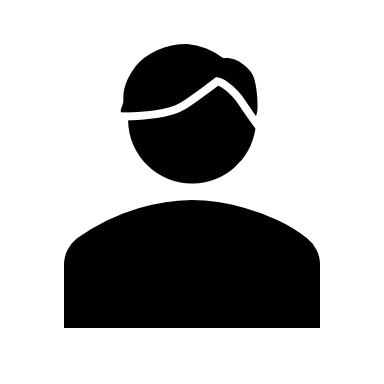 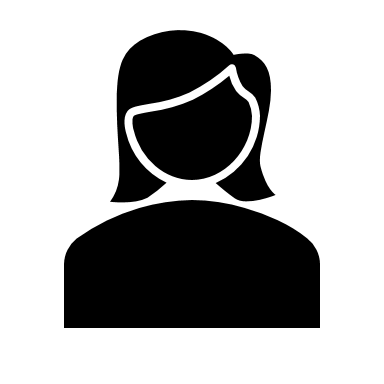 Stagiaire :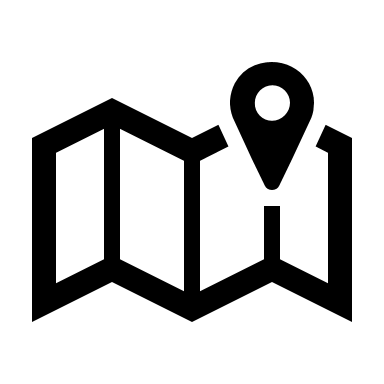 Lieu de stage :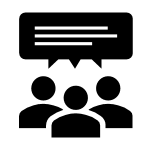 Suivi stage : DATES du stage :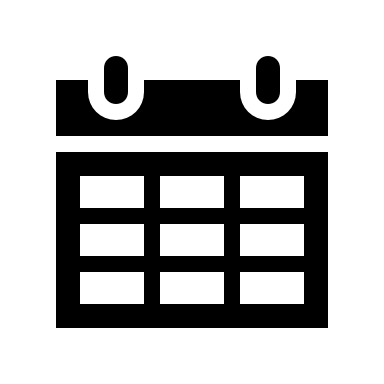 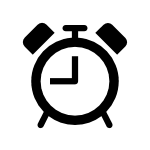 HORAIRES du stage :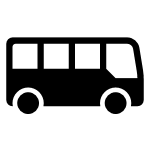 Transport :Organisation : 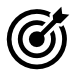                         Mes Objectifs de stage ---Responsable de stageIME Céline Moreau/Chargée d’insertionTel : 06.79.36.95.68 ou 02.19.23.02.42 Mail : celine.moreau@marie-moreau.fr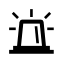 En cas d’urgence : appeler le secrétariat de l’IME au 02.40.53.16.16 ouvert de 8h30-12h30/13h30-17h30 du lundi au vendredi (vendredi jusqu’à 17h). En dehors de ces horaires, un cadre d’astreinte est joignable par ce même numéro (instructions en écoutant le message d’accueil).LundiMardiMercrediJeudiVendredidateallerRetourLundiMardiMercrediJeudiVendrediREPAS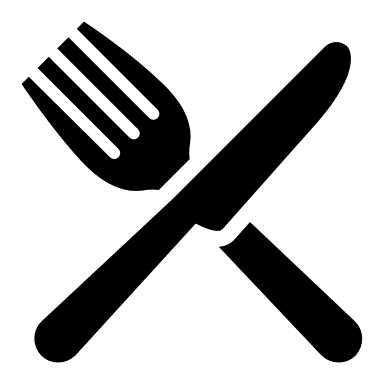 BUDGET DEMANDÉ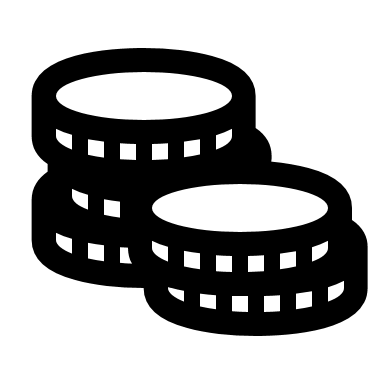 TENUE PROFESSIONNELLE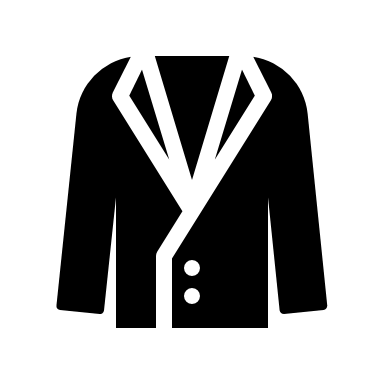 PASS SANITAIRE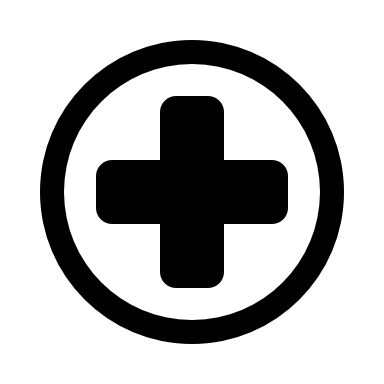 DIVERS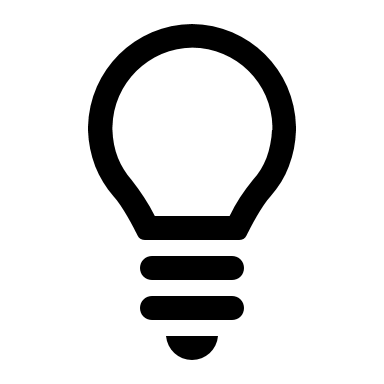 